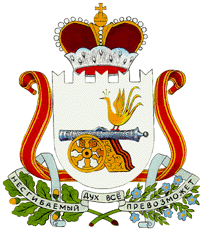 АДМИНИСТРАЦИЯЗАБОРЬЕВСКОГО СЕЛЬСКОГО ПОСЕЛЕНИЯ ДЕМИДОВСКОГО РАЙОНА СМОЛЕНСКОЙ ОБЛАСТИПОСТАНОВЛЕНИЕот 25.04.2016 года № 53Об утверждении Правил определения требований к закупаемым муниципальными органами  Заборьевского сельского поселения Демидовского района Смоленской области отдельным видам товаров, работ, услуг (в том числе предельных цен товаров, работ, услуг)(В ред. Постановления администрации Заборьевского сельского поселения Демидовского района Смоленской области №27 от 29.03.2018 года)В соответствии с пунктом 2 части 4 статьи 19 Федерального закона от 05.04.2013 № 44-ФЗ «О контрактной системе в сфере закупок товаров, работ, услуг для обеспечения государственных и муниципальных нужд», Администрация  Заборьевского сельского поселения Демидовского района Смоленской области Постановляет:1. Утвердить прилагаемые Правила определения требований к закупаемым муниципальными органами Заборьевского сельского поселения  Демидовского района Смоленской области отдельным видам товаров, работ, услуг (в том числе предельных цен товаров, работ, услуг).2. Настоящее постановление вступает в силу со дня подписания и распространяет свое действие на правоотношения, возникшие  с 1 января 2016 года.Глава  муниципального образованияЗаборьевского сельского поселенияДемидовского района Смоленской области                               Е.В. ХотченковаУТВЕРЖДЕНЫпостановлением Администрации Заборьевского сельского поселения Демидовского района Смоленской области от 25.04.2016 года № 53ПРАВИЛАопределения требований к закупаемым муниципальными органами  Заборьевского сельского   поселения Демидовского района Смоленской области отдельным видам товаров, работ, услуг (в том числе предельных цен товаров, работ, услуг)                                                                                                                        (В редакции Постановления администрации Заборьевского сельского поселения Демидовского района Смоленской области №27 от 29.03.2018 года)1. Настоящие Правила устанавливают порядок определения требований к закупаемым муниципальными органами Заборьевского сельского  поселения Демидовского района Смоленской области (далее – муниципальные органы) отдельным видам товаров, работ, услуг (в том числе предельные цены товаров, работ, услуг).2. В целях настоящих Правил под видом товаров, работ, услуг понимаются виды товаров, работ, услуг, соответствующие шестизначному коду позиции по Общероссийскому классификатору продукции по видам экономической деятельности (далее также – ОКПД).3. Требования к закупаемым муниципальными органами отдельным видам товаров, работ, услуг (в том числе предельные цены товаров, работ, услуг) устанавливаются муниципальными органами  в форме перечня отдельных видов товаров, работ, услуг, в отношении которых устанавливаются потребительские свойства (в том числе характеристики качества) и иные характеристики, имеющие влияние на цену отдельных видов товаров, работ, услуг (далее также – ведомственный перечень).4. Ведомственный перечень составляется по форме согласно приложению    № 1 к настоящим Правилам на основании обязательного перечня отдельных видов товаров, работ, услуг, включая их потребительские свойства и иные характеристики, а также значения таких свойств и характеристик (в том числе предельные цены товаров, работ, услуг) (далее также – обязательный перечень) согласно приложению № 2 к настоящим Правилам.5. В отношении отдельных видов товаров, работ, услуг, включенных в обязательный перечень, в ведомственном перечне определяются:а) их потребительские свойства и иные характеристики (в том числе характеристики качества), если указанные свойства и характеристики не определены в обязательном перечне;б) значения характеристик (потребительских свойств) отдельных видов товаров, работ, услуг (в том числе предельные цены товаров, работ, услуг), включенных в обязательный перечень, в случае, если в обязательном перечне не определены значения таких характеристик (свойств) (в том числе предельные цены товаров, работ, услуг).6. Отдельные виды товаров, работ, услуг, не включенные в обязательный перечень, подлежат включению в ведомственный перечень при условии, если средняя арифметическая сумма значений следующих критериев превышает 20 процентов:а)  доля оплаты по отдельному виду товаров, работ, услуг за отчетный финансовый год (в соответствии с графиками платежей) по контрактам, информация о которых включена в реестр контрактов, заключенных заказчиками, и реестр контрактов, содержащих сведения, составляющие государственную тайну, муниципальным органом в общем объеме оплаты по контрактам, включенным в указанные реестры ( по графикам платежей), заключенным соответствующими муниципальными органами.б) доля контрактов на закупку отдельных видов товаров, работ, услуг муниципальных органов  в общем количестве контрактов на приобретение товаров, работ, услуг, заключенных соответствующими муниципальными органами в отчетном финансовом году.  7. В целях формирования ведомственного перечня муниципальные органы вправе определять дополнительные критерии отбора отдельных видов товаров, работ, услуг и порядок их применения, не приводящие к сокращению значения критериев, установленных пунктом 6 настоящих Правил.8. Муниципальные органы при формировании ведомственного перечня вправе включить в него дополнительно:а) отдельные виды товаров, работ, услуг, не указанные в обязательном перечне и не соответствующие критериям, указанным в пункте 6 настоящих Правил;б) характеристики (свойства) товаров, работ, услуг, не включенные в обязательный перечень и не приводящие к необоснованным ограничениям количества участников закупки;в) значения количественных и (или) качественных показателей характеристик (свойств) товаров, работ, услуг, отличающихся от значений, содержащихся в обязательном перечне, в случае обоснования таких значений в соответствующей графе ведомственного перечня, в том числе с учетом функционального назначения товара, под которым для целей настоящих Правил понимаются цель и условия использования (применения) товара, позволяющие товару выполнять свое основное назначение, вспомогательные функции или определяющие универсальность применения товара (выполнение соответствующих функций, работ, оказание соответствующих услуг, территориальные, климатические факторы и другое).9. Требования к отдельным видам товаров, работ, услуг определяются с учетом категорий и (или) групп должностей работников, если нормативные затраты на приобретение отдельных видов товаров, работ, услуг на обеспечение функций муниципальных органов  в соответствии с правилами определения нормативных затрат, утвержденными Администрацией Заборьевского сельского  поселения Демидовского района Смоленской области  устанавливаются с учетом категорий и (или) групп должностей работников.10. Используемые при формировании ведомственного перечня значения потребительских свойств (в том числе качества) и иных характеристик (свойств) отдельных видов товаров, работ, услуг устанавливаются в количественных и (или) качественных показателях с указанием (при необходимости) единицы измерения в соответствии с Общероссийским классификатором единиц измерения (далее – ОКЕИ).Количественные и (или) качественные показатели характеристик (свойств) отдельных видов товаров, работ, услуг могут быть выражены в виде точного значения, диапазона значений или запрета на применение таких характеристик (свойств).Предельные цены товаров, работ, услуг устанавливаются в рублях в абсолютном денежном выражении (с точностью до 2-го знака после запятой).11. Дополнительно включаемые в ведомственный перечень отдельные виды товаров, работ, услуг должны отличаться от указанных в обязательном перечне отдельных видов товаров, работ, услуг кодом товара, работы, услуги в соответствии с Общероссийским классификатором продукции по видам экономической деятельности.12. Ведомственные перечни муниципальных органов утверждается правовыми актами соответствующего муниципального органа.13. Внесение изменений в правовые акты об утверждении ведомственного перечня осуществляется в порядке, установленном для их принятия.Приложение № 1к Правилам определения требований к закупаемым муниципальными органами Заборьевского сельского поселения Демидовского района Смоленской области отдельным видам товаров, работ, услуг (в том числе предельных цен товаров, работ, услуг)(форма)ПЕРЕЧЕНЬотдельных видов товаров, работ, услуг, в отношении которых устанавливаются потребительские свойства (в том числе характеристики качества) и иные характеристики, имеющие влияние на цену отдельных видов товаров, работ, услуг__________________________* Указывается в случае установления характеристик, отличающихся от значений, содержащихся в обязательном перечне.Приложение № 2к Правилам определения требований к закупаемым муниципальными органами Заборьевского сельского поселения Демидовского района Смоленской области отдельным видам товаров, работ, услуг (в том числе предельных цен товаров, работ, услуг)ОБЯЗАТЕЛЬНЫЙ ПЕРЕЧЕНЬотдельных видов товаров, работ, услуг, включая их потребительские свойства и иные характеристики, а также значения таких свойств и характеристик (в том числе предельные цены товаров, работ, услуг)(В редакции Постановления администрации Заборьевского сельского поселения Демидовского района Смоленской области № 27 от 29.03.2018 года)№ п/пКод по ОКПДНаименование отдельного вида товаров, работ, услугЕдиница измеренияЕдиница измеренияТребования к потребительским свойствам (в том числе к качеству) и иным характеристикам товаров, работ, услуг, утвержденные Администрацией Заборьевского сельского  поселения Демидовского района Смоленской области в обязательном перечнеТребования к потребительским свойствам (в том числе к качеству) и иным характеристикам товаров, работ, услуг, утвержденные Администрацией Заборьевского сельского  поселения Демидовского района Смоленской области в обязательном перечнеТребования к потребительским свойствам (в том числе к качеству) и иным характеристикам товаров, работ, услуг, утвержденные Администрацией Заборьевского сельского  поселения Демидовского района Смоленской области в обязательном перечнеТребования к потребительским свойствам (в том числе к качеству) и иным характеристикам товаров, работ, услуг, утвержденные Администрацией Заборьевского сельского  поселения Демидовского района Смоленской области в обязательном перечнеТребования к потребительским свойствам (в том числе к качеству) и иным характеристикам товаров, работ, услуг, утвержденные муниципальным органомТребования к потребительским свойствам (в том числе к качеству) и иным характеристикам товаров, работ, услуг, утвержденные муниципальным органомТребования к потребительским свойствам (в том числе к качеству) и иным характеристикам товаров, работ, услуг, утвержденные муниципальным органомТребования к потребительским свойствам (в том числе к качеству) и иным характеристикам товаров, работ, услуг, утвержденные муниципальным органомТребования к потребительским свойствам (в том числе к качеству) и иным характеристикам товаров, работ, услуг, утвержденные муниципальным органомТребования к потребительским свойствам (в том числе к качеству) и иным характеристикам товаров, работ, услуг, утвержденные муниципальным органомкод по ОКЕИнаименованиехарактеристикахарактеристикахарактеристиказначение характе-ристикихарактеристикахарактеристиказначение характе-ристикиобоснование отклонения значения характеристики от утвержденной Администрацией Заборьевского сельского поселения Демидовского района Смоленской области в обязательном перечнеобоснование отклонения значения характеристики от утвержденной Администрацией Заборьевского сельского поселения Демидовского района Смоленской области в обязательном перечнефункцио-нальное назначение*123456667889101011Отдельные виды товаров, работ, услуг, требования к потребительским свойствам (в том числе к качеству) и иным характеристикам которых утверждены Администрацией ___________ поселения Демидовского района Смоленской областиОтдельные виды товаров, работ, услуг, требования к потребительским свойствам (в том числе к качеству) и иным характеристикам которых утверждены Администрацией ___________ поселения Демидовского района Смоленской областиОтдельные виды товаров, работ, услуг, требования к потребительским свойствам (в том числе к качеству) и иным характеристикам которых утверждены Администрацией ___________ поселения Демидовского района Смоленской областиОтдельные виды товаров, работ, услуг, требования к потребительским свойствам (в том числе к качеству) и иным характеристикам которых утверждены Администрацией ___________ поселения Демидовского района Смоленской областиОтдельные виды товаров, работ, услуг, требования к потребительским свойствам (в том числе к качеству) и иным характеристикам которых утверждены Администрацией ___________ поселения Демидовского района Смоленской областиОтдельные виды товаров, работ, услуг, требования к потребительским свойствам (в том числе к качеству) и иным характеристикам которых утверждены Администрацией ___________ поселения Демидовского района Смоленской областиОтдельные виды товаров, работ, услуг, требования к потребительским свойствам (в том числе к качеству) и иным характеристикам которых утверждены Администрацией ___________ поселения Демидовского района Смоленской областиОтдельные виды товаров, работ, услуг, требования к потребительским свойствам (в том числе к качеству) и иным характеристикам которых утверждены Администрацией ___________ поселения Демидовского района Смоленской областиОтдельные виды товаров, работ, услуг, требования к потребительским свойствам (в том числе к качеству) и иным характеристикам которых утверждены Администрацией ___________ поселения Демидовского района Смоленской областиОтдельные виды товаров, работ, услуг, требования к потребительским свойствам (в том числе к качеству) и иным характеристикам которых утверждены Администрацией ___________ поселения Демидовского района Смоленской областиОтдельные виды товаров, работ, услуг, требования к потребительским свойствам (в том числе к качеству) и иным характеристикам которых утверждены Администрацией ___________ поселения Демидовского района Смоленской областиОтдельные виды товаров, работ, услуг, требования к потребительским свойствам (в том числе к качеству) и иным характеристикам которых утверждены Администрацией ___________ поселения Демидовского района Смоленской областиОтдельные виды товаров, работ, услуг, требования к потребительским свойствам (в том числе к качеству) и иным характеристикам которых утверждены Администрацией ___________ поселения Демидовского района Смоленской областиОтдельные виды товаров, работ, услуг, требования к потребительским свойствам (в том числе к качеству) и иным характеристикам которых утверждены Администрацией ___________ поселения Демидовского района Смоленской областиОтдельные виды товаров, работ, услуг, требования к потребительским свойствам (в том числе к качеству) и иным характеристикам которых утверждены Администрацией ___________ поселения Демидовского района Смоленской области12345567778991011Дополнительный перечень отдельных видов товаров, работ, услуг, определенный муниципальным органомДополнительный перечень отдельных видов товаров, работ, услуг, определенный муниципальным органомДополнительный перечень отдельных видов товаров, работ, услуг, определенный муниципальным органомДополнительный перечень отдельных видов товаров, работ, услуг, определенный муниципальным органомДополнительный перечень отдельных видов товаров, работ, услуг, определенный муниципальным органомДополнительный перечень отдельных видов товаров, работ, услуг, определенный муниципальным органомДополнительный перечень отдельных видов товаров, работ, услуг, определенный муниципальным органомДополнительный перечень отдельных видов товаров, работ, услуг, определенный муниципальным органомДополнительный перечень отдельных видов товаров, работ, услуг, определенный муниципальным органомДополнительный перечень отдельных видов товаров, работ, услуг, определенный муниципальным органомДополнительный перечень отдельных видов товаров, работ, услуг, определенный муниципальным органомДополнительный перечень отдельных видов товаров, работ, услуг, определенный муниципальным органомДополнительный перечень отдельных видов товаров, работ, услуг, определенный муниципальным органомДополнительный перечень отдельных видов товаров, работ, услуг, определенный муниципальным органомДополнительный перечень отдельных видов товаров, работ, услуг, определенный муниципальным органомхххххххххххх№ п/пКод по ОКПДНаименование отдельных видов товаров, работ, услугТребования к качеству, потребительским свойствам и иным характеристикам (в том числе предельные цены)Требования к качеству, потребительским свойствам и иным характеристикам (в том числе предельные цены)Требования к качеству, потребительским свойствам и иным характеристикам (в том числе предельные цены)Требования к качеству, потребительским свойствам и иным характеристикам (в том числе предельные цены)Требования к качеству, потребительским свойствам и иным характеристикам (в том числе предельные цены)Требования к качеству, потребительским свойствам и иным характеристикам (в том числе предельные цены)Требования к качеству, потребительским свойствам и иным характеристикам (в том числе предельные цены)Требования к качеству, потребительским свойствам и иным характеристикам (в том числе предельные цены)наименование характеристикиединица измеренияединица измерениязначение характеристики товаров, работ, услуг, закупаемых муниципальными органами значение характеристики товаров, работ, услуг, закупаемых муниципальными органами значение характеристики товаров, работ, услуг, закупаемых муниципальными органами значение характеристики товаров, работ, услуг, закупаемых муниципальными органами значение характеристики товаров, работ, услуг, закупаемых муниципальными органами код по ОКЕИнаименованиезначение характеристики товаров, работ, услуг, закупаемых муниципальными органами значение характеристики товаров, работ, услуг, закупаемых муниципальными органами значение характеристики товаров, работ, услуг, закупаемых муниципальными органами значение характеристики товаров, работ, услуг, закупаемых муниципальными органами значение характеристики товаров, работ, услуг, закупаемых муниципальными органами код по ОКЕИнаименованиекатегория должностей «руководители»категория должностей «руководители»категория должностей «руководители»категория должностей «старшая»категория должностей «младшая  и технические работники»код по ОКЕИнаименованиегруппа должностей «высшая»группа должностей «главная»группа должностей «ведущая»123456789101126.20.11Компьютеры портативные массой не более 10 кг, такие как ноутбуки, планшетные компьютеры, карманные компьютеры, в том числе совмещающие функции мобильного телефонного аппарата, электронные записные книжки и аналогичная компьютерная техника. Пояснения по требуемой продукции: ноутбуки, планшетные компьютерыразмер и тип экрана;вес;тип процессора;частота процессора;размер оперативной памяти;объем накопителя;тип жесткого диска;оптический привод;наличие модулей Wi-Fi, Bluetooth, поддержки 3G (UMTS);тип видеоадаптера;время работы;операционная система;предустановленное программное обеспечение26.20.15Машины вычислительные электронные цифровые прочие, содержащие или не содержащие в одном корпусе одно или два из следующих устройств для автоматической обработки данных: запоминающие устройства, устройства ввода, устройства вывода. Пояснения по требуемой продукции: компьютеры персональные настольные, рабочие станции выводатип (моноблок/системный блок и монитор);размер экрана/монитора;тип процессора;частота процессора;размер оперативной памяти;объем накопителя;тип жесткого диска;оптический привод;тип видеоадаптера;операционная система;предустановленное программное обеспечение26.20.16Устройства ввода или вывода, содержащие или не содержащие в одном корпусе запоминающие устройства. Пояснения по требуемой продукции: принтеры, сканерыметод печати (струйный/лазерный - для принтера); разрешение сканирования (для сканера); цветность (цветной/черно-белый); максимальный формат; скорость печати/сканирования;наличие   дополнительных модулей и интерфейсов (сетевой интерфейс, устройства чтения карт памяти и т.д.)4.26.30.11Аппаратура коммуникационная передающая с приемными устройствами. Пояснения по требуемой продукции: телефоны мобильныетип устройства (телефон/смартфон);поддерживаемые стандарты; операционная система; время работы; метод управления (сенсорный/кнопочный); количество SIM-карт; наличие модулей и интерфейсов (Wi-Fi, Bluetooth, USB, GPS); стоимость годового владения оборудованием (включая договоры технической поддержки, обслуживания, сервисные договоры) из расчета на одного абонента (одну единицу трафика) в течение всего срока службыпредельная цена383рубльне более 15 тысячне более 15 тысячне более 10 тысячне более 5 тысячне более 5 тысяч5.31.01.11Мебель металлическая для офисов. Пояснения по закупаемой продукции: мебель для сидения, преимущественно с металлическим каркасомматериал (металл), обивочные материалыпредельное значение – кожа натуральная; возможные значения: искусствен-ная кожа, мебельный (искусствен-ный) мех, искусствен-ная замша (микро-фибра), ткань,нетканые материалыпредельное значение – искусственная кожа; возможные значения: мебельный (искусственный) мех, искусственная замша (микрофибра), ткань, нетканые материалы предельное значение – ткань; возможные значения: нетканые материалы6.31.01.12Мебель деревянная для офисов. Пояснения по закупаемой продукции: мебель для сидения, преимущественно с деревянным каркасомматериал (вид древесины)предельное значение – массив древесины «ценных» пород (твердолиственных и тропических); возможные значения: древесина хвойных и мягколист-венных пород: береза, лиственница, сосна, ельвозможное значение – древесина хвойных и мягколист-венных пород: береза, лиственница, сосна, ельвозможное значение – древесина хвойных и мягколист-венных пород: береза, лиственница, сосна, ельобивочные материалыпредельное значение – кожа натуральная; возможные значения: искусствен-ная кожа; мебельный (искус-ственный) мех, искусствен-ная замша (микрофибра), ткань, нетканые материалыпредельное значение – искусственная кожа; возможные значения; мебельный (искусственный) мех, искусственная замша (микрофибра), ткань, нетканые материалыпредельное значение – ткань; возможное значение: нетканые материалы7.29.10.21Средства транспортные с двигателем с искровым зажиганием, с рабочим объемом цилиндров не более 1500 см3, новыемощность двигателя251лошадиная силане более 200комплектацияпредельная цена383рубльне более 1,5 млн.